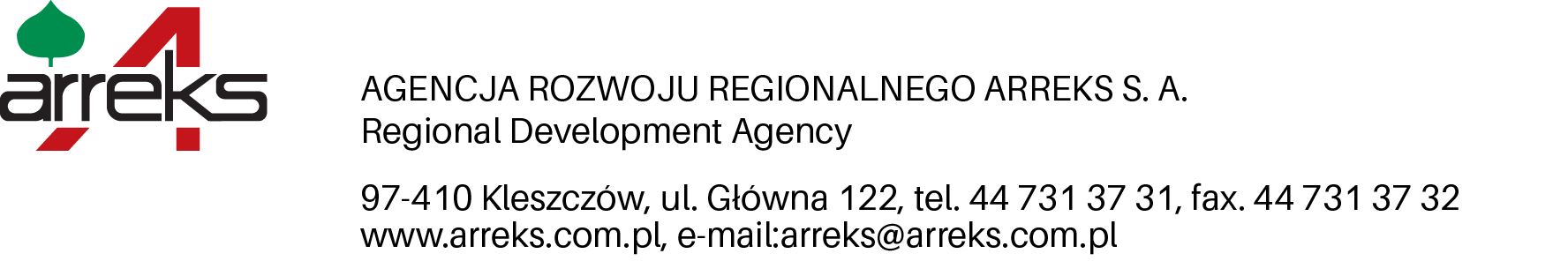 Data wpływu do ARREKS: .................................WNIOSEK O PRZYZNANIE POŻYCZKI / PORĘCZENIA 1)DANE  WNIOSKODAWCYPełna nazwa: ..................................................................................................................................... ......................................................................................................................................................................................................................................................................................................................Adres: ……………………………………………………………………………………………………………………………………….….......................................................................................................................................................................................................................................................................................................................Telefon: ................................. Fax: ....................................... e-mail: …………………………………………….REGON: ........................................................................ NIP ..............................................................Organ rejestrowy i data rejestracji działalności gospodarczej:  ...................................................................................................................................................................................................................Data rozpoczęcia działalności gospodarczej: ………………....................................................................Rodzaj prowadzonej działalności gospodarczej: ……………............................................................................................................................................................................................................................Forma prawna Wnioskodawcy: ………………........................................................................................WNIOSKOWANA KWOTA, OKRES SPŁATY, PROPONOWANE  ZABEZPIECZENIA Wnioskowana kwota (wartość w zł): ................................................................................................(słownie: ...........................................................................................................................................)Okres spłaty:  ……………………………......................................................................................................Sposób wypłaty pożyczki: 		□	jednorazowo		□	w ……… transzachKarencja spłaty zobowiązania głównego (3 miesiące): 	□	TAK		□	NIEProponowane formy zabezpieczenia (należy wskazać minimum dwie):□	gwarancje bankowe □	poręczenie osób prawnych□	blokada środków na rachunkach bankowych□	poręczenie osób fizycznych zgodnie z  Kodeksem Prawa Cywilnego□	zastaw hipoteczny□	zastaw rejestrowy□	weksel in blancoINFORMACJE O SYTUACJI FINANSOWEJ WNIOSKODAWCY Forma prowadzonej ewidencji księgowej: □	ewidencja przychodów ze sprzedaży (ryczałt)□	podatkowa książka przychodów i rozchodów□	księgi handlowe (pełna księgowość)Majątek firmy Wnioskodawcy (proszę podać składniki aktywów):......................................................................................................................................................................................................................................................................................................................Informacja o wynikach ekonomicznych firmy Wnioskodawcy: 2)za rok ubiegły: ………………………………………………………………………………………………………………………………...........................................................................................................................................................za rok bieżący (na koniec pełnego kwartału): ………………………………………………………………………………............................................................................................................................................................planowane w okresie spłaty pożyczki: …………………………………………………………………………………………............................................................................................................................................................Informacja o posiadanych rachunkach bankowych (proszę podać nazwę banku oraz numer konta): …………………………………………………………………………………………………………………………………………......................................................................................................................................................................................................................................................................................................................Informacja o zadłużeniu firmy Wnioskodawcy:Spółki kapitałowe: proszę podać kwotę zadłużenia, termin spłaty, nazwę banku / pożyczkodawcy / instytucji w której zaciągnięto kredyt/pożyczkę:............................................................................................................................................................................................................................................................................................................................................................................................................................................................................................................................................................................................................................................Osoby fizyczne prowadzące działalność gospodarczą, Spółki Cywilne: proszę podać kwotę zadłużenia firmy, termin spłaty, nazwę banku / pożyczkodawcy / instytucji w której zaciągnięto kredyt/pożyczkę oraz zadłużenie właścicieli firmy:............................................................................................................................................................................................................................................................................................................................................................................................................................................................................................................................................................................................................................................Czy majątek firmy  (w przypadku własności prywatnej również właściciela) jest obciążony zastawem, hipoteką? 		□ TAK			□ NIEwartość hipoteki: …………………………………………………………………………………………………………………………hipoteka na rzecz: ………………………………………………………………………………………………………………………............................................................................................................................................................Czy występują kredyty lub pożyczki przeterminowane:		□ TAK		□ NIEkwota: …………………………………………………	okres przeterminowania: ……………………..…………………Informacja o pozostałych zobowiązaniach firmy:rodzaj zobowiązania: ………………………………………………………………………………………………………………….łączna kwota zobowiązań: ………………………………………………………………………………………………………….kwota zobowiązań przeterminowanych: ……………………………………………………………………………………..Informacja o udzielonych przez Wnioskodawcę poręczeniach i gwarancjach dla innych podmiotów gospodarczych, instytucji lub osób prywatnych:kwota poręczenia / gwarancji: ………………………………………………………………………………………………………poręczenie / gwarancja dla: ………………………………………………………………………………………………………….poręczenie / gwarancja na rzecz: ………………………………………………………………………………………………….okres na jaki udzielono poręczenia / gwarancji: ……………………………………………………………………………Informacja o wystawionych / akceptowanych / poręczonych wekslach:kwota wekslowa: ………………………………………………………………………………………………………………………….trasat / indosant: ………………………………………………………………………………………………………………………….Informacja o zobowiązaniach wobec Budżetu Państwa, w tym zaległych (kwota i za jaki czas): ......................................................................................................................................................................................................................................................................................................................III.     INFORMACJE O PRZEDSIĘWZIĘCIU I SPOSOBIE FINASNOWANIA Zakres rzeczowy (krótki opis / charakterystyka przedsięwzięcia): ........................................................................................................................................................................................................................................................................................................................................................................................................................................................................................................................................................................................................................................................................................................................................................................................................................................................................................................................................................................Miejsce / adres realizacji przedsięwzięcia:......................................................................................................................................................................................................................................................................................................................Całkowita wartość przedsięwzięcia: ………………………………………………………………………………………………Przewidywany termin uruchomienia działalności z przedsięwzięcia: miesiąc: ............................................   rok: ............................Zakładany efekt realizacji przedsięwzięcia:w przypadku uruchomienia produkcji określić  szacowany wzrost produkcji (ilościowo) oraz szacowany wzrost przychodów ze sprzedaży produktów (procentowo oraz wartościowo):......................................................................................................................................................................................................................................................................................................................w przypadku usług oraz handlu określić szacowany wzrost przychodów ze sprzedanych usług / towarów (procentowo oraz wartościowo):..................................................................................................................................................................................................................................................................................................................dodatkowe miejsca pracy utworzone wskutek realizacji przedsięwzięcia (należy podać ilość):  .........................................................................................................................................................Źródła finansowania przedsięwzięcia objętego wnioskowana pożyczką:środki własne (wartość w zł):  ..........................................................    w tym: środki pieniężne: ............................................................................................................................zakupione materiały: ......................................................................................................................posiadane urządzenia: ....................................................................................................................przyszłe przychody z zakontraktowanych Umów / Zleceń: …………………………………………………………kredyty bankowe: ………………………..................................................................................................inne środki: ………………………............................................................................................................Określenie zapotrzebowania na produkty / usługi będące efektem przedsięwzięcia: ........................................................................................................................................................................................................................................................................................................................Opis konkurencji w zakresie produktów / towarów/ usług będących efektem przedsięwzięcia: ....................................................................................................................................................................................................................................................................................................................................................................................................................................................................................OŚWIADCZENIE WNIOSKODAWCYWnioskodawca oświadcza, że wszystkie informacje zawarte w przedstawionej dokumentacji są prawdziwe, a nadto zobowiązuje się do udostępnienia Agencji wglądu do dokumentacji księgowej i sprawozdawczości finansowej oraz do informowania Agencji o: każdej przesłance zmieniającej istotnie wartość zabezpieczenia,złożeniu wniosku o wszczęcie postępowania układowego lub upadłościowego „Wnioskodawcy”każdej zmianie nazwy firmy, siedziby, adresu kontaktowego „Wnioskodawcy”innych istotnych informacjach mających wpływ na spłatę pożyczki. .......................................................                            	 ..................................................................Miejscowość; Data                                                                                   Podpis osób  upoważnionych Obowiązek informacyjnyObowiązek Informacyjny ARREKS S.A.Zgodnie z art. 13 ogólnego rozporządzenia o ochronie danych osobowych z dnia 27 kwietnia 2016 r. (Dz. Urz. UE L 119 z 04.05.2016 – tzw. „RODO”) informujemy, iż:Administratorem danych osobowych, w rozumieniu RODO podanych we wniosku o udzielenie pożyczki oraz danych zamieszczonych w dokumentach przedstawionych przy zawarciu Umowy jest Agencja Rozwoju Regionalnego „ARREKS” S.A. z siedzibą w Kleszczowie, ul. Główna 122, 97-410 Kleszczów.  W sprawie danych osobowych może Pan/Pani skontaktować się na piśmie – pod wskazany wyżej adres Spółki lub drogą elektroniczną pod adres elektroniczny: iod@arreks.com.plDane osobowe Abonenta są przetwarzane przez Operatora w celu: Zapewnienia prawidłowego i zgodnego z prawem świadczenia usług – na podstawie Art. 6 ust. 1 lit. b RODOWypełnienia obowiązków wynikających z przepisów prawa - na podstawie Art. 6 ust. 1 lit. c RODORealizacji celów wynikających z prawnie uzasadnionych interesów Administratora (np. informowania o własnych produktach lub zmianach     ich świadczenia) - na podstawie Art. 6 ust. 1 lit. f RODOWykonywania zadań realizowanych w interesie publicznym - na podstawie Art. 6 ust. 1 lit. e RODONa podstawie i w zakresie wyrażonej zgody - na podstawie Art. 6 ust. 1 lit. a RODOW innych przypadkach wynikających z przepisów prawa w zakresie określonym przez RODODane osobowe mogą być przekazywane podmiotom świadczącym Administratorowi usługi niezbędne do realizacji celów przetwarzania, w tym dostawcom IT, podmiotom realizującym wsparcie techniczne, organizacyjne i doradcze, innym podwykonawcom w zakresie obsługi klienta, naliczania opłat i obsługi płatności (np. bank), a na podstawie zgody Abonenta i zgodnie z jej treścią także innym podmiotom.Państwa dane osobowe nie będą przekazywane do państwa trzeciego (poza EOG).Uprawnienia wynikające z RODO:Dostęp, poprawianie i sprostowanie własnych danych osobowychPrzenoszenie własnych danych osobowych Prawo do sunięcia własnych danych osobowych Ograniczenia przetwarzania własnych danych osobowych (należy wskazać powód ograniczenia zgodny z RODO)Jeżeli przetwarzanie odbywa się na podstawie wyrażonej zgody do cofnięcia zgody w dowolnym momencie – Abonent ma prawo do wycofania udzielonej zgody dotyczącej przetwarzania danych w każdym momencie i bez podania przyczyny. Wycofanie zgody nie ma mocy wstecznejWniesienie skargi do organu nadzorczego Dane osobowe przetwarzane będą przez okres konieczny do prawidłowego rozpatrzenia wniosku jednakże nie dłużej niż  1 rok  w przypadku zawarcia Umowy w okresie obowiązywania Umowy, a po jej zakończeniu w okresie wynikającym z obowiązujących przepisów (np. wynikających z przepisów podatkowych, obronności, bezpieczeństwa państwa oraz bezpieczeństwa i porządku publicznego) oraz ewentualnych postępowań administracyjnych, roszczeniowych i egzekucyjnych. W przypadku wyrażenia zgody do czasu ustania realizacji celu lub wycofania zgody w zależności co wystąpi wcześniej. Podanie danych jest dobrowolne, jednak niezbędne w celu zawarcia i realizacji Umowy. ……………………………………………………………Data i czytelny podpis WnioskodawcyZAŁĄCZNIKI: Oświadczenie, że wobec Wnioskodawcy nie jest prowadzone postępowanie upadłościowe.Dokument rejestracji firmy lub pozwolenie na prowadzenie działalności gospodarczej.Zaświadczenie z US i ZUS  o stanie uregulowania zobowiązań wobec skarbu państwa.Oświadczenie  potwierdzające brak obciążeń majątku wnioskodawcy.Opinia banku prowadzącego rachunek wnioskodawcy o jego stanie finansowym.Zgoda terenowego organu administracji państwowej na realizację przedsięwzięcia (o ile jest taka wymagana).Biznes plan / harmonogram rzeczowo – finansowo oraz analiza efektywności ekonomicznej podejmowanego przedsięwzięcia. niepotrzebne skreślićdotyczy podmiotów istniejących przynajmniej 1 pełen rok obrotowy